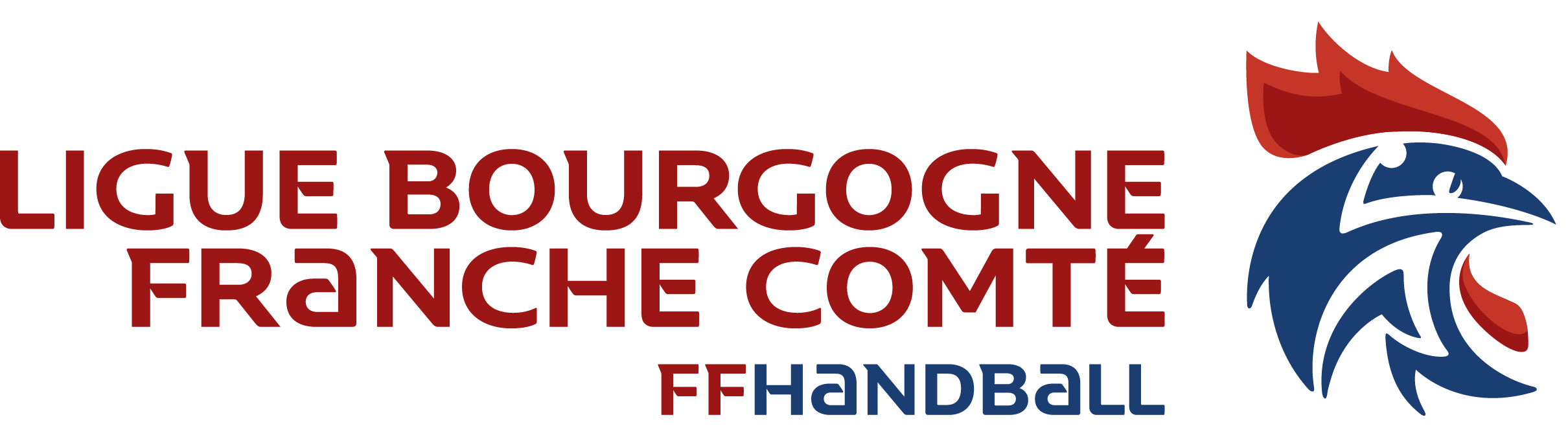 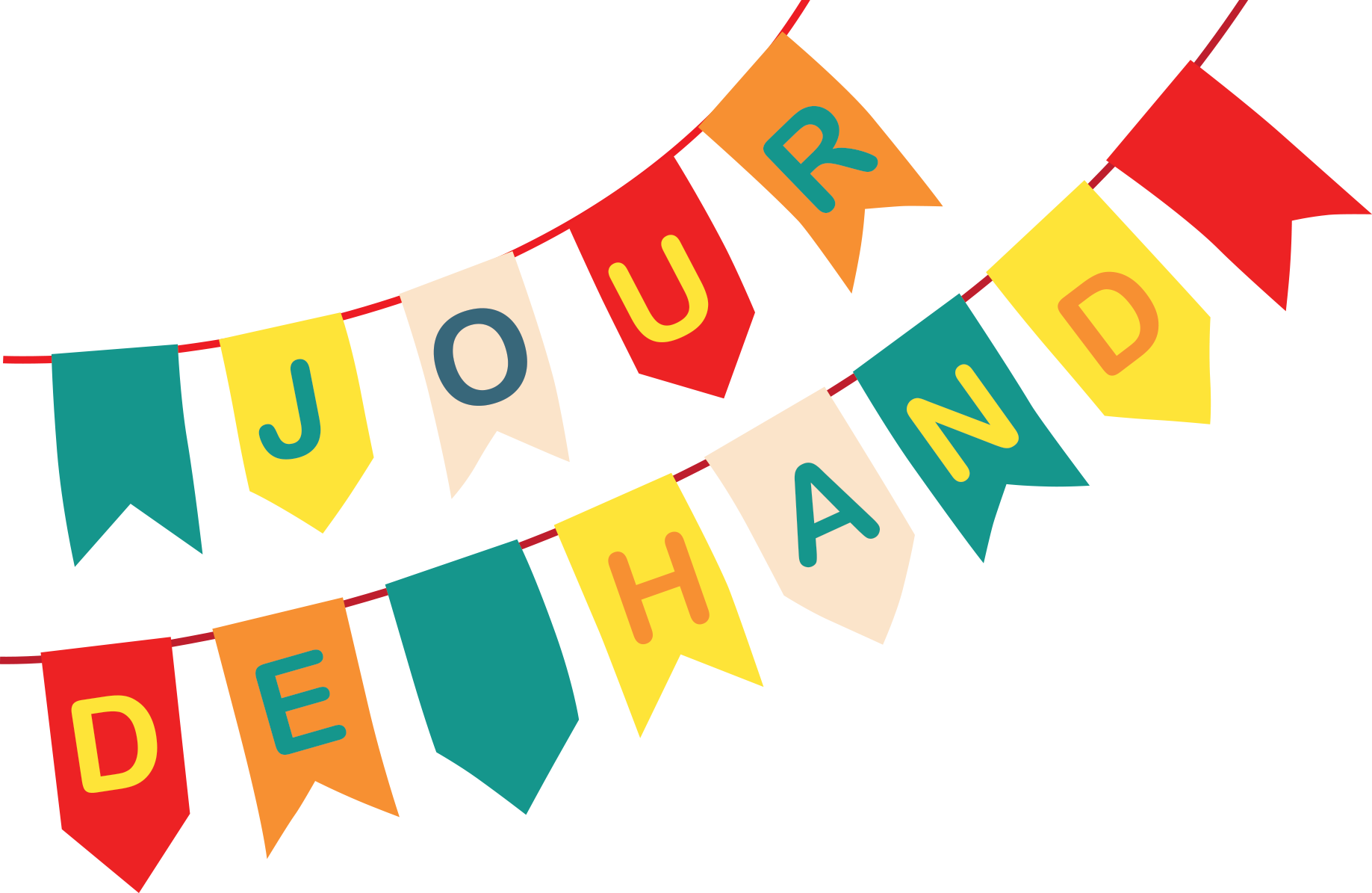 Règlement Présentation de l’opération :Les principaux objectifs  de cette journée Jour de hand :Mettre en place dans chaque club un accueil convivial de vos Licenciés / futurs licenciés / Bénévoles / Partenaires / parents…Communiquer localement et régionalement sur cette opération, JOUR DE HAND, commune à tous les clubs du territoire Bourgogne Franche-ComtéGrâce à cet événement vous pouvez : bénéficier d’un bon d’achat d’un montant maximum de 150 € Quelques incontournables :Avant le 31/08/2018 : Remplir et nous retourner le formulaire ci-joint à l’adresse suivante : 5200000.dev@ffhandball.net Entre le 1/09 et 9/09 : Organiser JOUR DE HAND avec invitation de la presse locale, photos, reportage…Entre le 9/09 et le 20/09 :  Nous faire parvenir un compte-rendu d’actions avec photos et/ou vidéo (+ revue de presse) à l’adresse 5200000.dev@ffhandball.netA l’issue de votre action : Si toutes les conditions sont remplies, nous vous ferons parvenir un bon d’achat Central hand Idée de programme JOUR DE HAND :Accueil : présentation du club, des dirigeants, entraineurs, les valeurs, le projet du club, les évènements forts de la saison…Rencontres : Parents, licenciés, futurs licenciés et entraineurs, partenaires pour évoquer leur future saison (calendriers, déplacements, entrainements, partenariat…)Convivialité : animation handball, goûters, apéritif, repas… à vous de choisir !FORMULAIRE Nom de la structure :Référent de la journéeNom : Prénom :Fonction :Téléphone :Mail :Date de votre événement* : ______________________________(* tolérance d’organisation du 1er au 9 septembre 18)Description de votre événement :Publics visés : Objectifs :Quels sont vos relais pour communiquer sur l’évènement ? :Quels sont vos partenaires ? :Formulaire à renvoyer avant le 31/08/2018 par mail à5200000.dev@ffhandball.net